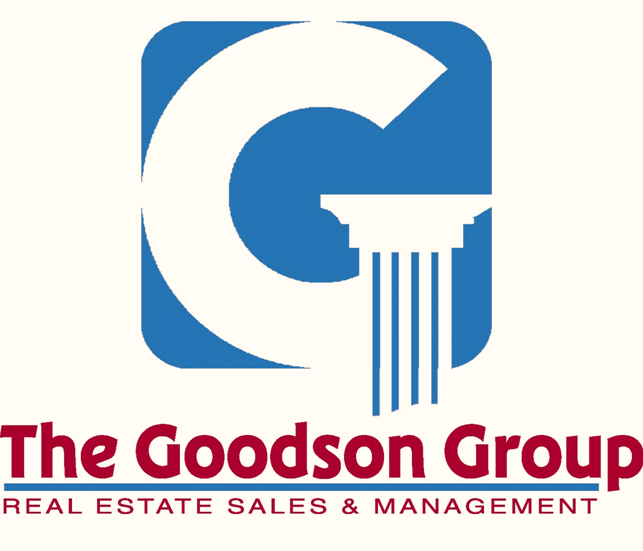 To Whom It May Concern:							Date:________________I give permission to The Goodson Group to obtain a credit check, background check, and/or verification of bank and credit references.  Permission is granted for The Goodson Group to obtain rental verification and/or rental history from my past and present landlords.  I also give permission to The Goodson Group to contact my present and/or previous employer(s) listed on my application to verify employment and/or income.  I understand that any and all of these methods may be used to obtain information needed in the qualification process for the rental property in which I have applied.This letter for permission will expire one month from date signed._________________________________		______________________________________Printed name of Applicant					SignatureSSN#_____________________________		DOB ___________________________________________________________________		______________________________________Printed name of Applicant				           SignatureSSN#_____________________________		DOB__________________________________The Goodson Group Agent: __________________________________________________________                               Rental Application      *all houses are non smoking                                           Bo Goodson Realty, Inc.1975 Berry Chase Place (334) 551-0225  Fax  (334) 551-0226Office.goodsongroup@gmail.com                               Rental Application      *all houses are non smoking                                           Bo Goodson Realty, Inc.1975 Berry Chase Place (334) 551-0225  Fax  (334) 551-0226Office.goodsongroup@gmail.com                               Rental Application      *all houses are non smoking                                           Bo Goodson Realty, Inc.1975 Berry Chase Place (334) 551-0225  Fax  (334) 551-0226Office.goodsongroup@gmail.com                               Rental Application      *all houses are non smoking                                           Bo Goodson Realty, Inc.1975 Berry Chase Place (334) 551-0225  Fax  (334) 551-0226Office.goodsongroup@gmail.com                               Rental Application      *all houses are non smoking                                           Bo Goodson Realty, Inc.1975 Berry Chase Place (334) 551-0225  Fax  (334) 551-0226Office.goodsongroup@gmail.com                               Rental Application      *all houses are non smoking                                           Bo Goodson Realty, Inc.1975 Berry Chase Place (334) 551-0225  Fax  (334) 551-0226Office.goodsongroup@gmail.com                               Rental Application      *all houses are non smoking                                           Bo Goodson Realty, Inc.1975 Berry Chase Place (334) 551-0225  Fax  (334) 551-0226Office.goodsongroup@gmail.com                               Rental Application      *all houses are non smoking                                           Bo Goodson Realty, Inc.1975 Berry Chase Place (334) 551-0225  Fax  (334) 551-0226Office.goodsongroup@gmail.com                               Rental Application      *all houses are non smoking                                           Bo Goodson Realty, Inc.1975 Berry Chase Place (334) 551-0225  Fax  (334) 551-0226Office.goodsongroup@gmail.com                               Rental Application      *all houses are non smoking                                           Bo Goodson Realty, Inc.1975 Berry Chase Place (334) 551-0225  Fax  (334) 551-0226Office.goodsongroup@gmail.com                               Rental Application      *all houses are non smoking                                           Bo Goodson Realty, Inc.1975 Berry Chase Place (334) 551-0225  Fax  (334) 551-0226Office.goodsongroup@gmail.com                               Rental Application      *all houses are non smoking                                           Bo Goodson Realty, Inc.1975 Berry Chase Place (334) 551-0225  Fax  (334) 551-0226Office.goodsongroup@gmail.com                               Rental Application      *all houses are non smoking                                           Bo Goodson Realty, Inc.1975 Berry Chase Place (334) 551-0225  Fax  (334) 551-0226Office.goodsongroup@gmail.com                               Rental Application      *all houses are non smoking                                           Bo Goodson Realty, Inc.1975 Berry Chase Place (334) 551-0225  Fax  (334) 551-0226Office.goodsongroup@gmail.comApplicant InformationApplicant InformationApplicant InformationApplicant InformationApplicant InformationApplicant InformationApplicant InformationApplicant InformationApplicant InformationApplicant InformationApplicant InformationApplicant InformationApplicant InformationApplicant InformationName:      Name:      Name:      Name:      Name:      Driver’s License #:     Driver’s License #:     Driver’s License #:     Driver’s License #:     Driver’s License #:     Driver’s License #:     State:     State:     State:     Date of birth:     Date of birth:     Date of birth:     SSN:     SSN:     SSN:     SSN:     SSN:     SSN:     Phone:     Phone:     Phone:     Phone:     Phone:     Current address:     Current address:     Current address:     Current address:     Current address:     Current address:     Current address:     Current address:     Current address:     Current address:     Current address:     Current address:     Current address:     Current address:     City:     City:     City:     State:     State:     State:     State:     State:     State:     ZIP Code:     ZIP Code:     ZIP Code:     ZIP Code:     ZIP Code:     Own  	Rent 	Gov’t Qtrs Monthly payment or rent:     Monthly payment or rent:     Monthly payment or rent:     Monthly payment or rent:     Monthly payment or rent:     Monthly payment or rent:     Monthly payment or rent:     Monthly payment or rent:     Monthly payment or rent:     How long?     How long?     How long?     How long?     Present Landlord or Mortgage Holder:     Present Landlord or Mortgage Holder:     Present Landlord or Mortgage Holder:     Present Landlord or Mortgage Holder:     Present Landlord or Mortgage Holder:     Present Landlord or Mortgage Holder:     Present Landlord or Mortgage Holder:     Phone:     Phone:     Phone:     Phone:     Phone:     Phone:     Phone:     Previous address:     Previous address:     Previous address:     Previous address:     Previous address:     Previous address:     Previous address:     Previous address:     Previous address:     Previous address:     Previous address:     Previous address:     Previous address:     Previous address:     City:     State:     State:     State:     State:     State:     State:     State:     State:     ZIP Code:     ZIP Code:     ZIP Code:     ZIP Code:     ZIP Code:     Owned 	Rented Monthly payment or rent:     Monthly payment or rent:     Monthly payment or rent:     Monthly payment or rent:     Monthly payment or rent:     Monthly payment or rent:     Monthly payment or rent:     Monthly payment or rent:     Monthly payment or rent:     How long?     How long?     How long?     How long?     Is Anyone In the Household a Smoker:     Is Anyone In the Household a Smoker:     Is Anyone In the Household a Smoker:     Is Anyone In the Household a Smoker:     Do You Own Pets:     Do You Own Pets:     Do You Own Pets:     Do You Own Pets:     Type:     Type:     Type:     Type:     Weight:     Weight:     Total Monthly Household Income:     Total Monthly Household Income:     Total Monthly Household Income:     Total Monthly Household Income:     Will you operate a home business:     Will you operate a home business:     Will you operate a home business:     Will you operate a home business:     Will you operate a home business:     Will you operate a home business:     Will you operate a home business:     Type:     Type:     Type:     Employment InformationEmployment InformationEmployment InformationEmployment InformationEmployment InformationEmployment InformationEmployment InformationEmployment InformationEmployment InformationEmployment InformationEmployment InformationEmployment InformationEmployment InformationEmployment InformationCurrent employer:     Current employer:     Current employer:     Current employer:     Current employer:     Current employer:     Current employer:     Current employer:     Current employer:     Current employer:     Current employer:     Current employer:     Current employer:     Current employer:     Employer address:     Employer address:     Employer address:     Employer address:     Employer address:     Employer address:     Employer address:     Employer address:     Employer address:     Employer address:     How long?     How long?     How long?     How long?     City:     State:     State:     State:     State:     State:     State:     State:     State:     ZIP Code:     ZIP Code:     ZIP Code:     ZIP Code:     ZIP Code:     Phone:     Phone:     E-mail:     E-mail:     E-mail:     E-mail:     E-mail:     E-mail:     E-mail:     Fax:     Fax:     Fax:     Fax:     Fax:     Position:     Hourly 	              Salary   Hourly 	              Salary   Hourly 	              Salary   Hourly 	              Salary   Hourly 	              Salary   Hourly 	              Salary   Annual income:     Annual income:     Annual income:     Annual income:     Annual income:     Annual income:     Annual income:     Emergency ContactEmergency ContactEmergency ContactEmergency ContactEmergency ContactEmergency ContactEmergency ContactEmergency ContactEmergency ContactEmergency ContactEmergency ContactEmergency ContactEmergency ContactEmergency ContactName of a person not residing with you:     Name of a person not residing with you:     Name of a person not residing with you:     Name of a person not residing with you:     Name of a person not residing with you:     Name of a person not residing with you:     Name of a person not residing with you:     Name of a person not residing with you:     Name of a person not residing with you:     Name of a person not residing with you:     Name of a person not residing with you:     Name of a person not residing with you:     Name of a person not residing with you:     Name of a person not residing with you:     Address:     Address:     Address:     Address:     Address:     Address:     Address:     Address:     Address:     Address:     Address:     Address:     Address:     Address:     City:     State:     State:     State:     State:     State:     ZIP Code:     ZIP Code:     ZIP Code:     ZIP Code:     Phone:     Phone:     Phone:     Phone:     Relationship:     Relationship:     Relationship:     Relationship:     Relationship:     Relationship:     Relationship:     Relationship:     Relationship:     Relationship:     Relationship:     Relationship:     Relationship:     Relationship:     Co-applicant InformationCo-applicant InformationCo-applicant InformationCo-applicant InformationCo-applicant InformationCo-applicant InformationCo-applicant InformationCo-applicant InformationCo-applicant InformationCo-applicant InformationCo-applicant InformationCo-applicant InformationCo-applicant InformationCo-applicant InformationName:                                                                               │Driver’s License #:                                  │State:Name:                                                                               │Driver’s License #:                                  │State:Name:                                                                               │Driver’s License #:                                  │State:Name:                                                                               │Driver’s License #:                                  │State:Name:                                                                               │Driver’s License #:                                  │State:Name:                                                                               │Driver’s License #:                                  │State:Name:                                                                               │Driver’s License #:                                  │State:Name:                                                                               │Driver’s License #:                                  │State:Name:                                                                               │Driver’s License #:                                  │State:Name:                                                                               │Driver’s License #:                                  │State:Name:                                                                               │Driver’s License #:                                  │State:Name:                                                                               │Driver’s License #:                                  │State:Name:                                                                               │Driver’s License #:                                  │State:Name:                                                                               │Driver’s License #:                                  │State:Date of birth:     Date of birth:     Date of birth:     SSN:     SSN:     SSN:     SSN:     SSN:     SSN:     Phone:     Phone:     Phone:     Phone:     Phone:     Current address:     Current address:     Current address:     Current address:     Current address:     Current address:     Current address:     Current address:     Current address:     Current address:     Current address:     Current address:     Current address:     Current address:     City:     City:     City:     State:     State:     State:     State:     State:     State:     ZIP Code:     ZIP Code:     ZIP Code:     ZIP Code:     ZIP Code:     Own 	Rent Monthly payment or rent:     Monthly payment or rent:     Monthly payment or rent:     Monthly payment or rent:     Monthly payment or rent:     Monthly payment or rent:     Monthly payment or rent:     Monthly payment or rent:     Monthly payment or rent:     How long?     How long?     How long?     How long?     Previous address:     Previous address:     Previous address:     Previous address:     Previous address:     Previous address:     Previous address:     Previous address:     Previous address:     Previous address:     Previous address:     Previous address:     Previous address:     Previous address:     City:     City:     City:     State:     State:     State:     State:     State:     State:     ZIP Code:     ZIP Code:     ZIP Code:     ZIP Code:     ZIP Code:     Owned 	Rented Owned 	Rented Owned 	Rented Monthly payment or rent:     Monthly payment or rent:     Monthly payment or rent:     Monthly payment or rent:     Monthly payment or rent:     Monthly payment or rent:     Monthly payment or rent:     How long?     How long?     How long?     How long?     Co-applicant Employment InformationCo-applicant Employment InformationCo-applicant Employment InformationCo-applicant Employment InformationCo-applicant Employment InformationCo-applicant Employment InformationCo-applicant Employment InformationCo-applicant Employment InformationCo-applicant Employment InformationCo-applicant Employment InformationCo-applicant Employment InformationCo-applicant Employment InformationCo-applicant Employment InformationCo-applicant Employment InformationCurrent employer:     Current employer:     Current employer:     Current employer:     Current employer:     Current employer:     Current employer:     Current employer:     Current employer:     Current employer:     Current employer:     Current employer:     Current employer:     Current employer:     Employer address:     Employer address:     Employer address:     Employer address:     Employer address:     Employer address:     Employer address:     Employer address:     Employer address:     Employer address:     How long?     How long?     How long?     How long?     Phone:     Phone:     E-mail:     E-mail:     E-mail:     E-mail:     E-mail:     E-mail:     E-mail:     Fax:     Fax:     Fax:     Fax:     Fax:     City:     State:     State:     State:     State:     State:     State:     State:     State:     ZIP Code:     ZIP Code:     ZIP Code:     ZIP Code:     ZIP Code:     Position:     Hourly 	 Salary Hourly 	 Salary Hourly 	 Salary Hourly 	 Salary Hourly 	 Salary Hourly 	 Salary Annual income:     Annual income:     Annual income:     Annual income:     Annual income:     Annual income:     Annual income:     RESIDENCE INFORMATIONRESIDENCE INFORMATIONRESIDENCE INFORMATIONRESIDENCE INFORMATIONRESIDENCE INFORMATIONRESIDENCE INFORMATIONRESIDENCE INFORMATIONRESIDENCE INFORMATIONRESIDENCE INFORMATIONRESIDENCE INFORMATIONRESIDENCE INFORMATIONRESIDENCE INFORMATIONRESIDENCE INFORMATIONRESIDENCE INFORMATIONOther ResidentsOther ResidentsOther ResidentsOther ResidentsOther ResidentsRelationship (Family or Roommate)Relationship (Family or Roommate)Relationship (Family or Roommate)Relationship (Family or Roommate)Relationship (Family or Roommate)Relationship (Family or Roommate)Relationship (Family or Roommate)Relationship (Family or Roommate)AgeRental ApplicationBo  Goodson Realty, IncRental ApplicationBo  Goodson Realty, IncRental ApplicationBo  Goodson Realty, IncRental ApplicationBo  Goodson Realty, IncRental ApplicationBo  Goodson Realty, IncRental ApplicationBo  Goodson Realty, IncRental ApplicationBo  Goodson Realty, IncRental ApplicationBo  Goodson Realty, IncRental ApplicationBo  Goodson Realty, IncRental ApplicationBo  Goodson Realty, IncRental ApplicationBo  Goodson Realty, IncRental ApplicationBo  Goodson Realty, IncRental ApplicationBo  Goodson Realty, IncBanking Information:Banking Information:Banking Information:Banking Information:Banking Information:Banking Information:Banking Information:Banking Information:Banking Information:Banking Information:Banking Information:Banking Information:Banking Information:Bank Name:      Bank Name:      Bank Name:      Address:     Address:     Address:     Address:     Address:     Address:     Address:     Address:     Phone:     Phone:     Type of Account:Checking     Checking     Checking     Checking     Checking     Savings     Savings     Savings     Savings     Savings     Other     Other     Credit References:Credit References:Credit References:Credit References:Credit References:Credit References:Credit References:Credit References:Credit References:Credit References:Credit References:Credit References:Credit References:Credit Reference:     Credit Reference:     Credit Reference:     Credit Reference:     Credit Reference:     Credit Reference:     Credit Reference:     Credit Reference:     Credit Reference:     Credit Reference:     Credit Reference:     Credit Reference:     Credit Reference:     Account Number     Account Number     Address:     Address:     Address:     Address:     Address:     Address:     Address:     Address:     Phone:     Phone:     Phone:     Credit Reference:     Credit Reference:     Credit Reference:     Credit Reference:     Credit Reference:     Credit Reference:     Credit Reference:     Credit Reference:     Credit Reference:     Credit Reference:     Credit Reference:     Credit Reference:     Credit Reference:     Account Number     Account Number     Address:     Address:     Address:     Address:     Address:     Address:     Address:     Address:     Phone:     Phone:     Phone:     Have you ever been convicted of a felony?     Have you ever been convicted of a felony?     Have you ever been convicted of a felony?     Have you ever been convicted of a felony?     If so, explain:     If so, explain:     If so, explain:     If so, explain:     If so, explain:     If so, explain:     If so, explain:     If so, explain:     If so, explain:     Have you ever filed bankruptcy?     Have you ever filed bankruptcy?     Have you ever filed bankruptcy?     Have you ever filed bankruptcy?     If so, explain:     If so, explain:     If so, explain:     If so, explain:     If so, explain:     If so, explain:     If so, explain:     If so, explain:     If so, explain:     Have you ever been involved in a lawsuit regarding real estate?     Have you ever been involved in a lawsuit regarding real estate?     Have you ever been involved in a lawsuit regarding real estate?     Have you ever been involved in a lawsuit regarding real estate?     Have you ever been involved in a lawsuit regarding real estate?     Have you ever been involved in a lawsuit regarding real estate?     Have you ever been involved in a lawsuit regarding real estate?     Have you ever been involved in a lawsuit regarding real estate?     If so, explain:     If so, explain:     If so, explain:     If so, explain:     If so, explain:     Other InformationOther InformationOther InformationOther InformationOther InformationOther InformationOther InformationOther InformationOther InformationOther InformationOther InformationOther InformationOther InformationMotor Vehicles & Other Vehicles to Be Routinely Parked/Kept on Premises:Motor Vehicles & Other Vehicles to Be Routinely Parked/Kept on Premises:Motor Vehicles & Other Vehicles to Be Routinely Parked/Kept on Premises:Motor Vehicles & Other Vehicles to Be Routinely Parked/Kept on Premises:Motor Vehicles & Other Vehicles to Be Routinely Parked/Kept on Premises:Motor Vehicles & Other Vehicles to Be Routinely Parked/Kept on Premises:Motor Vehicles & Other Vehicles to Be Routinely Parked/Kept on Premises:Motor Vehicles & Other Vehicles to Be Routinely Parked/Kept on Premises:Motor Vehicles & Other Vehicles to Be Routinely Parked/Kept on Premises:Motor Vehicles & Other Vehicles to Be Routinely Parked/Kept on Premises:Motor Vehicles & Other Vehicles to Be Routinely Parked/Kept on Premises:Motor Vehicles & Other Vehicles to Be Routinely Parked/Kept on Premises:Motor Vehicles & Other Vehicles to Be Routinely Parked/Kept on Premises:Make:     Make:     Year:     Year:     Year:     Color:     Color:     Color:     Color:     Tag No:     Tag No:     Tag No:     State:     Make:     Make:     Year:     Year:     Year:     Color:     Color:     Color:     Color:     Tag No:     Tag No:     Tag No:     State:     Other Vehicles (Boats, Trailers, RV’s Motorcycles, Etc……) List:Other Vehicles (Boats, Trailers, RV’s Motorcycles, Etc……) List:Other Vehicles (Boats, Trailers, RV’s Motorcycles, Etc……) List:Other Vehicles (Boats, Trailers, RV’s Motorcycles, Etc……) List:Other Vehicles (Boats, Trailers, RV’s Motorcycles, Etc……) List:Other Vehicles (Boats, Trailers, RV’s Motorcycles, Etc……) List:Other Vehicles (Boats, Trailers, RV’s Motorcycles, Etc……) List:SignatureSignatureSignatureSignatureSignatureSignatureSignatureSignatureSignatureSignatureSignatureSignatureSignatureI hereby make application for a rental and certify that this information is correct. I authorize you to contact any references that I have listed, contact any employers listed, run a credit check, and a background check. If application is approved and the property is taken off the market, the deposit will be forfeited should the applicant not lease the property.NON REFUNDABLE APPLICATION FEE $50.00 PER APPLICANTI hereby make application for a rental and certify that this information is correct. I authorize you to contact any references that I have listed, contact any employers listed, run a credit check, and a background check. If application is approved and the property is taken off the market, the deposit will be forfeited should the applicant not lease the property.NON REFUNDABLE APPLICATION FEE $50.00 PER APPLICANTI hereby make application for a rental and certify that this information is correct. I authorize you to contact any references that I have listed, contact any employers listed, run a credit check, and a background check. If application is approved and the property is taken off the market, the deposit will be forfeited should the applicant not lease the property.NON REFUNDABLE APPLICATION FEE $50.00 PER APPLICANTI hereby make application for a rental and certify that this information is correct. I authorize you to contact any references that I have listed, contact any employers listed, run a credit check, and a background check. If application is approved and the property is taken off the market, the deposit will be forfeited should the applicant not lease the property.NON REFUNDABLE APPLICATION FEE $50.00 PER APPLICANTI hereby make application for a rental and certify that this information is correct. I authorize you to contact any references that I have listed, contact any employers listed, run a credit check, and a background check. If application is approved and the property is taken off the market, the deposit will be forfeited should the applicant not lease the property.NON REFUNDABLE APPLICATION FEE $50.00 PER APPLICANTI hereby make application for a rental and certify that this information is correct. I authorize you to contact any references that I have listed, contact any employers listed, run a credit check, and a background check. If application is approved and the property is taken off the market, the deposit will be forfeited should the applicant not lease the property.NON REFUNDABLE APPLICATION FEE $50.00 PER APPLICANTI hereby make application for a rental and certify that this information is correct. I authorize you to contact any references that I have listed, contact any employers listed, run a credit check, and a background check. If application is approved and the property is taken off the market, the deposit will be forfeited should the applicant not lease the property.NON REFUNDABLE APPLICATION FEE $50.00 PER APPLICANTI hereby make application for a rental and certify that this information is correct. I authorize you to contact any references that I have listed, contact any employers listed, run a credit check, and a background check. If application is approved and the property is taken off the market, the deposit will be forfeited should the applicant not lease the property.NON REFUNDABLE APPLICATION FEE $50.00 PER APPLICANTI hereby make application for a rental and certify that this information is correct. I authorize you to contact any references that I have listed, contact any employers listed, run a credit check, and a background check. If application is approved and the property is taken off the market, the deposit will be forfeited should the applicant not lease the property.NON REFUNDABLE APPLICATION FEE $50.00 PER APPLICANTI hereby make application for a rental and certify that this information is correct. I authorize you to contact any references that I have listed, contact any employers listed, run a credit check, and a background check. If application is approved and the property is taken off the market, the deposit will be forfeited should the applicant not lease the property.NON REFUNDABLE APPLICATION FEE $50.00 PER APPLICANTI hereby make application for a rental and certify that this information is correct. I authorize you to contact any references that I have listed, contact any employers listed, run a credit check, and a background check. If application is approved and the property is taken off the market, the deposit will be forfeited should the applicant not lease the property.NON REFUNDABLE APPLICATION FEE $50.00 PER APPLICANTI hereby make application for a rental and certify that this information is correct. I authorize you to contact any references that I have listed, contact any employers listed, run a credit check, and a background check. If application is approved and the property is taken off the market, the deposit will be forfeited should the applicant not lease the property.NON REFUNDABLE APPLICATION FEE $50.00 PER APPLICANTI hereby make application for a rental and certify that this information is correct. I authorize you to contact any references that I have listed, contact any employers listed, run a credit check, and a background check. If application is approved and the property is taken off the market, the deposit will be forfeited should the applicant not lease the property.NON REFUNDABLE APPLICATION FEE $50.00 PER APPLICANTSignature of applicant:     Signature of applicant:     Signature of applicant:     Signature of applicant:     Signature of applicant:     Signature of applicant:     Signature of applicant:     Signature of applicant:     Signature of applicant:     Signature of applicant:     Signature of applicant:     Date:     Date:     Signature of co-applicant:     Signature of co-applicant:     Signature of co-applicant:     Signature of co-applicant:     Signature of co-applicant:     Signature of co-applicant:     Signature of co-applicant:     Signature of co-applicant:     Signature of co-applicant:     Signature of co-applicant:     Signature of co-applicant:     Date:     Date:     